Supplementary MaterialSupplementary Material A Table A1. Variable definition and sources  Table A2: Health Inequality Indices and Average Self-Assessed Health (2002-2018)Source: own estimates using stata software.  European Social Survey 2002-2018 estimated, Worldbank, Polity IV indices. Table A3. Interval Regression for IncomeNote: Robust standard errors in parentheses*** p<0.01, ** p<0.05, * p<0.1 Source: own depiction, European Social Survey 2002-2018 estimated, World Bank, Polity IV Table A4. First Stage regression – Exposure to a democracy (Democracy Time )Note: Robust standard errors in parentheses*** p<0.01, ** p<0.05, * p<0.1 Source: own depiction, European Social Survey 2002-2018 estimated, Worldbank, Polity IV Table A5. Estimates with regional fixed effectsNote: Robust standard errors in parentheses*** p<0.01, ** p<0.05, * p<0.1 Source: own depiction, European Social Survey 2002-2018 estimated, Worldbank, Polity IV Table A6. OLS Regression estimates with full set of controls (Concentration Index)Note: Robust standard errors in parentheses*** p<0.01, ** p<0.05, * p<0.1 Source: own depiction, European Social Survey 2002-2018 estimated, Worldbank, Polity IVTable A7 Instrumental variable estimates with full set of controls (Concentration Index IV)Robust standard errors in parentheses*** p<0.01, ** p<0.05, * p<0.1Source: own depiction, European Social Survey 2002-2018 estimated, Worldbank, Polity IVTable A8. Regression Estimates Full set of controls (Cowell down OLS)Robust standard errors in parentheses*** p<0.01, ** p<0.05, * p<0.1Source: own depiction, European Social Survey 2002-2018 estimated, Worldbank, Polity IVTable A9. Regression Estimates Full set of controls (Cowell down IV)Note: Robust standard errors in parentheses*** p<0.01, ** p<0.05, * p<0.1 Source: own depiction, European Social Survey 2002-2018 estimated, World bank, Polity IVTable A10. Regression Estimates Full set of controls (Cowell up OLS)Robust standard errors in parentheses*** p<0.01, ** p<0.05, * p<0.1Source: own depiction, European Social Survey 2002-2018 estimated, Worldbank, Polity IVTable A11. Regression Estimates Full set of controls (Cowell up IV)Note: Robust standard errors in parentheses*** p<0.01, ** p<0.05, * p<0.1Source: own depiction, European Social Survey 2002-2018 estimated, Worldbank, Polity IVSupplementary Material BSupplementary Material B1: Comparison of the ranks of the different inequality measures (mean)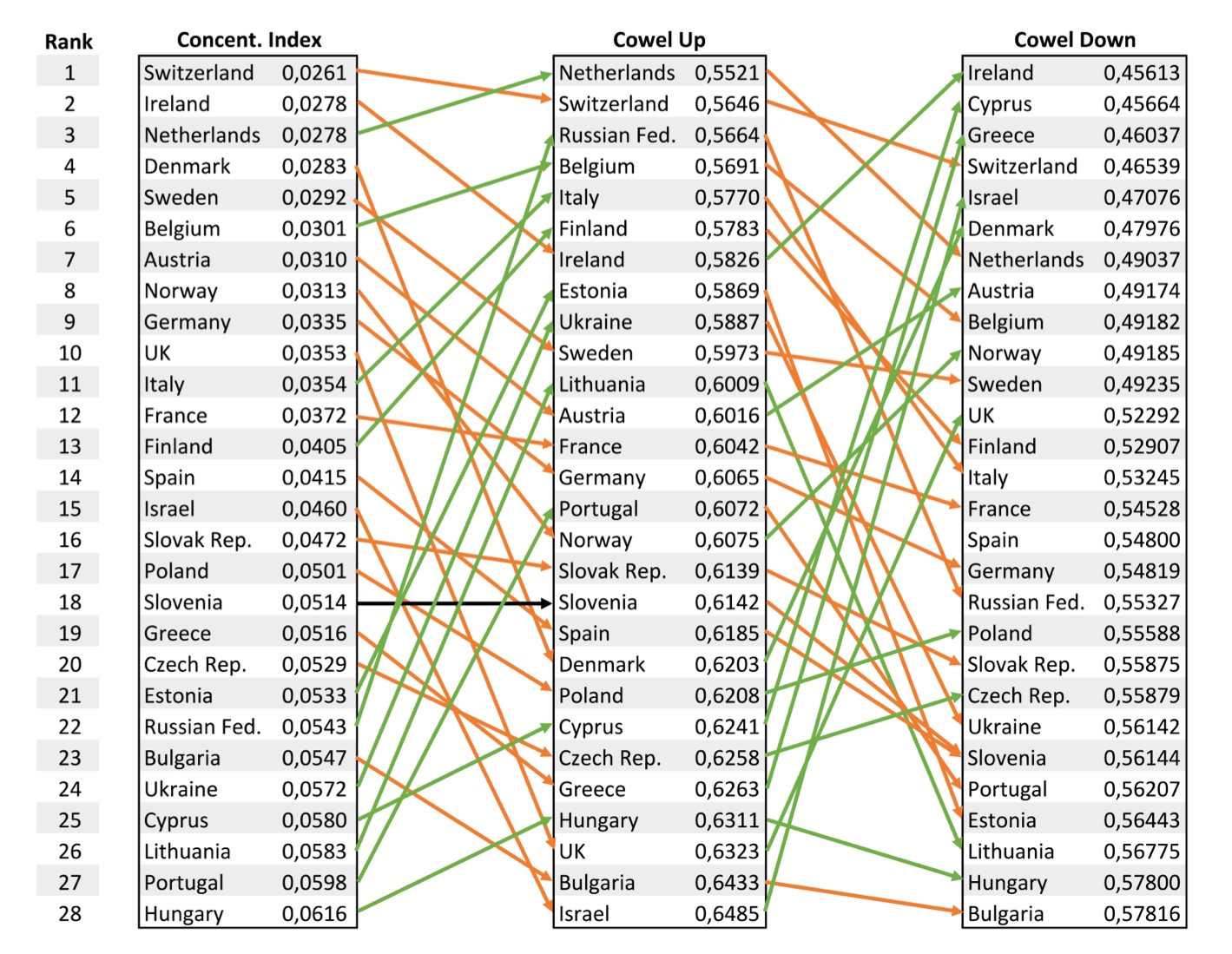 Source: own depiction, European Social Survey 2002-2018 estimated, Worldbank, Polity IVSupplementary Material B2: Correlation between the different measures of inequality (means)Correlation between the rankings:Correlations between the measures:Variable Details / ManipulationSourceHealth Inequality MeasuresUnivariate InequalityCowell Flachaire Index of InequalityIncome-related inequalities Concentration IndexSelf-Assessed Health (SAH)SAH and income (based on a categorical variable, obtained by an interval regression and a linear predictionESSUnivariate InequalityCowell Flachaire Index of InequalityIncome-related inequalities Concentration IndexSelf-Assessed Health (SAH)SAH and income (based on a categorical variable, obtained by an interval regression and a linear predictionESSDemocracy MeasuresDemocracy time Time as a democracy as defined by Polity IV. A country as a democracy if its score ranges from +6 to +10 in a specific year.Polity IV ControlsGenderShare of Male PopulationESSControlsAgeShare of Population over 65ESSGDP per capitaWorldbankAverage IncomeAverage Individual Income (missing values were replaced by a linear imputation)ESSAverage EducationAverage education of the sampleESSGINI - Gini Coefficient IncomeMissing values were substituted with the average between 2002-2014Worldbank2002  2010  2018    Mean  (St.Err.)  Mean ( St.err.)  Mean  (St.Err.) Cowell Up.603(.03).611(.03).604(.03) Cowell Down.519(.04).529(.04).526(.03) Concentration Index.039(.01).047(.01).046(.01)Average Health2.19(.26)2.27(.31)2.219(.23)(1)(2)Gender-432.3***(57.54)Age-13.38***(2.260)Unemployed-844.4***(125.1)Occupation-180.4***(23.04)Education186.9***(69.26)Constant4.268***7.512***(480.8)(0.106)Observations214,450214,450(1)(2)(3)0.923***0.917***0.903***(0.0412)(0.0466)(0.0671)Age36.4928.5732.06(31.45)(26.95)(23.39)Female88.9172.2846.63(54.66)(47.73)(39.20)Time-0.283-0.220-0.364(0.188)(0.165)(0.249)Education0.743-0.0676(0.698)(0.723)GINI-0.415(0.319)GDP per capita0.000266(0.000247)GDP per capita2-2.12e-09(1.71e-09)Constant540.0423.0732.9(350.2)(308.0)(483.2)Observations210210202R20.9650.9660.972F510.7297.1297.0(1)(2)(3)Concentration Index-0.000167***-0.000177***-0.000108**(3.53*10-5)(2.73*10-6)(4.04*10-4)Cowell Up-0.0002760.000784-0.000174(0.00407)(0.00365)(0.00325)Cowell Down-0.002530.003610.00234(0.00399)(0.00355)(0.00325)Partial ControlsNoYesYesFull controls NoNoYes(1)(2)(3)-0.000184***-0.000166***-7.34e-05**(3.25e-05)(2.92e-05)(3.54e-05)Age0.0763***0.0923***0.0799***(0.0221)(0.0232)(0.0229)Female-0.0595*-0.02270.00143(0.0301)(0.0262)(0.0255)Time-2.61e-05-0.0001600.00011(0.00013)(0.00014)(0.00015)Education-0.00178**-0.00111(0.000663)(0.000742)GINI-0.000190(0.000225)GDP per capita-5.66e-07**(2.35e-07)GDP per capita20.00001(0.0002)Constant0.1170.365-0.174(0.266)(0.270)(0.294)Observations218218209R20.5970.6520.709(1)(2)(3)-0.000203***-0.000189***-0.000102**(3.27e-05)(2.51e-05)(3.83e-05)Age0.0681***0.0841***0.0765***(0.0231)(0.0237)(0.0236)Female-0.0601*-0.0267-0.0140(0.0332)(0.0300)(0.0264)Time3.85e-05-8.92e-050.000114(0.000142)(0.000137)(0.000151)Education-0.00155**-0.00118(0.000640)(0.000719)GINI-0.000261(0.000223)GDP per capita-4.45e-07*(2.39e-07)GDP per capita20.00002(0.0003)Constant-0.008630.228-0.171(0.277)(0.266)(0.296)Observations210210202R20.6500.6920.723F32.9332.3832.14(1)(2)(3)-0.000560***-0.000554***-1.03e-05(0.000150)(0.000151)(0.000191)Age0.258***0.263***0.172***(0.0588)(0.0610)(0.0600)Female-0.0241-0.01160.133(0.105)(0.119)(0.104)Time-0.000816*-0.000862**0.000952*(0.000413)(0.000421)(0.000543)Education-0.0006120.00424(0.00262)(0.00263)GINI-0.000420(0.000926)GDP per capita-3.45e-06***(8.03e-07)GDP per capita20.0001***(0.001)Constant2.152**2.238**-1.392(0.820)(0.829)(1.081)Observations219219210R20.4290.4300.613(1)(2)(3)-0.000661***-0.000667***-0.000138(0.000161)(0.000159)(0.000279)Age0.253***0.247***0.181***(0.0567)(0.0568)(0.0622)Female0.02340.01060.111(0.115)(0.133)(0.114)Time-0.000652-0.0006030.000861(0.000417)(0.000399)(0.000614)Education0.0005940.00397(0.00257)(0.00284)GINI-0.000489(0.000945)GDP per capita-2.93e-06**(1.06e-06)GDP per capita20.00004**(.00001)Constant1.811**1.720**-1.204(0.822)(0.780)(1.215)Observations210210202R20.4660.4660.610F37.4028.5028.43(1)(2)(3)-0.000246*-0.0002301.47e-05(0.000125)(0.000138)(0.000160)Age0.149*0.164**0.124**(0.0742)(0.0678)(0.0603)Female0.195**0.229**0.296***(0.0916)(0.0919)(0.0772)Time-0.000399-0.0005230.000237(0.000367)(0.000351)(0.000370)Education-0.001660.000673(0.00288)(0.00303)GINI5.20e-05(0.00111)GDP per capita-1.35e-06**(6.03e-07)GDP per capita20(0)Constant1.297*1.528**-0.00645(0.710)(0.680)(0.730)Observations219219210R20.1270.1380.199(1)(2)(3)-0.000250*-0.000241*2.59e-06(0.000128)(0.000136)(0.000195)Age0.140*0.151**0.122**(0.0749)(0.0679)(0.0595)Female0.197*0.220**0.278***(0.101)(0.101)(0.0806)Time-0.000385-0.0004700.000128(0.000380)(0.000363)(0.000374)Education-0.001030.000754(0.00281)(0.00297)GINI5.91e-05(0.00112)GDP per capita-1.26e-06*(6.96e-07)GDP per capita20.0001(0.0001)Constant1.271*1.429*0.218(0.734)(0.703)(0.735)Observations210210202R-squared0.1170.1220.189F2.3122.1672.134CorrelationCowell UpCowell DownConcentration. IndexCowell Up1Cowell Down0.431Concentration. Index0.610.681All p-values < 0,05All p-values < 0,05All p-values < 0,05All p-values < 0,05CorrelationCowell UpCowell DownConcentration. IndexCowell Up1Cowell Down0.281Concentration. Index0.430.631All p-values < 0,05All p-values < 0,05All p-values < 0,05All p-values < 0,05